AK30 Herren vorletzter SpieltagDer vorletzte Spieltag fand im Golfpark Nümbrecht statt. Eine 9 Loch Anlage mit 7 Par 3 und 2 Par 4, ein Par 58 Course. Wir konnten hinter den Gastgebern den 2.Platz belegen mit 64 Schlägen über CR. Somit haben wir am letzten Spieltag am 10.9 im GC Oberberg einen Vorsprung von 2 Punkten und 30 Schlägen. Wir sind nach dem gestrigen Spieltag alleiniger Tabellenführer. Wir hoffen, dass wir am letzten Spieltag den Aufstieg perfekt machen können. Es spielten für den GCSO von links nach rechts;Boris Schmitz (85), Daniel Römer (74), Ralf Stein (69) Sebastian Korn (64) Nico Böll (68) und Moritz Klein (83 fehlt auf dem Foto). Sebastian Korn hat auch die Bruttoeinzelwertung gewonnen. Glückwunsch! Drückt uns am 10.9 die Daumen. Ralf SteinCäptn 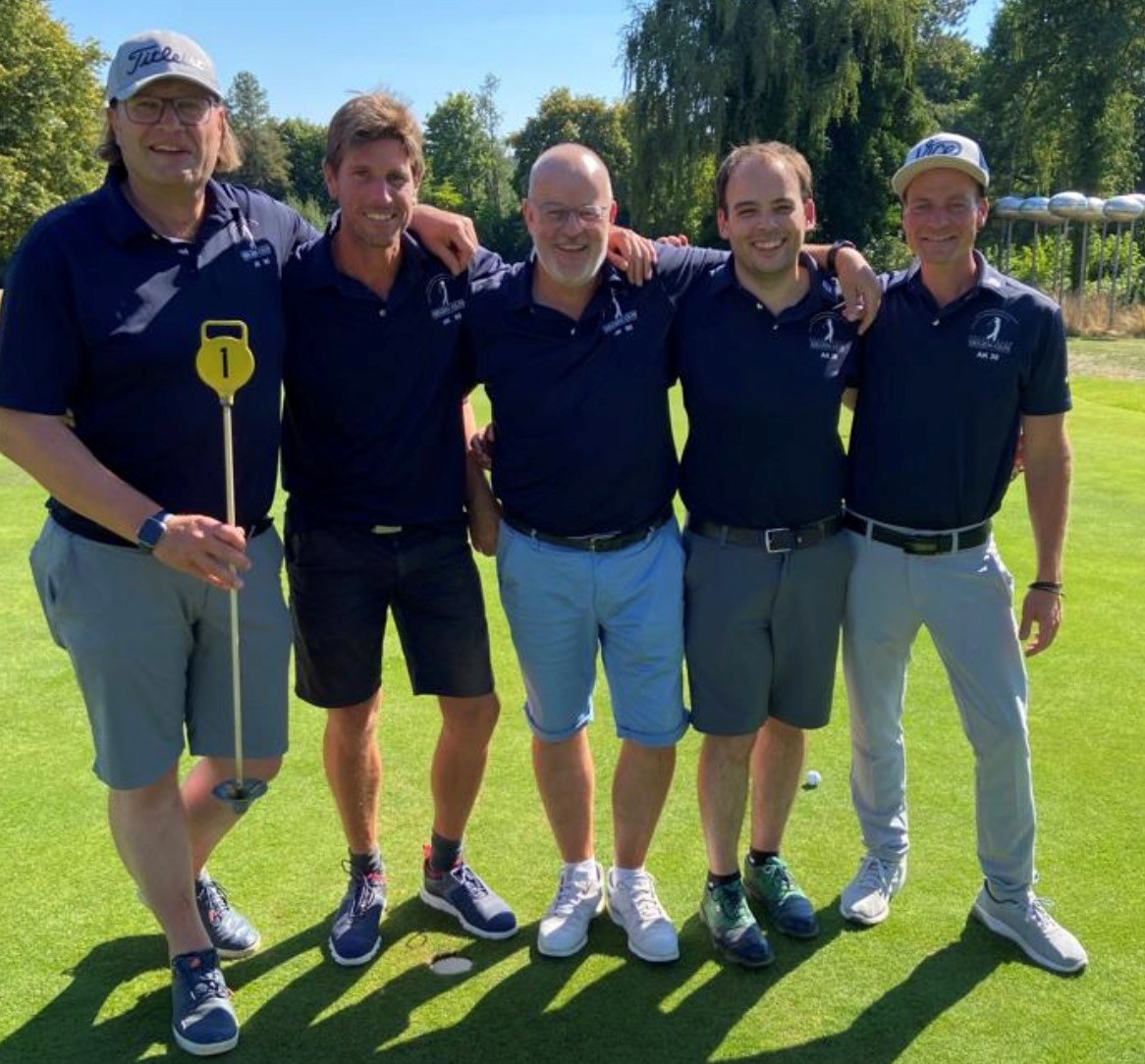 